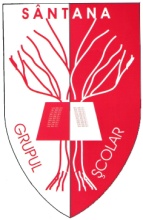 MINISTERUL EDUCAŢIEI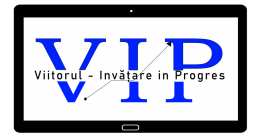 LICEUL TEHNOLOGIC STEFAN HELL SÂNTANA                                                        Oraş Sântana, Str. Ghioceilor, Nr. 6, Judeţul Arad, Tel/Fax.: 0257/462124Web: www.grupulscolarsantana.ro E-mail: grupulscolarsantana@yahoo.comConferinţa de lansare a proiectului                               EDUCAȚIE ȘCOLARĂ2022-1-RO01-KA121-SCH-000054443Liceul Tehnologic “Stefan Hell” Sântana implementează proiectul educațional european ERASMUS+, Acțiunea-cheie1, în cadrul Acreditării  2020-1-RO01-KA120-SCH-095248            Avem plăcerea de a vă invita la conferinţa de lansare a proiectului, ce va avea loc luni, 5 septembrie 2022, începând cu ora 9.00, cu ocazia începutului noului an școlar, la Liceul Tehnologic ”Stefan Hell” Sântana, pe strada Câmpului nr. 106, Sântana.      Proiectul are o durată de 15 de luni. Valoarea totală eligibilă a proiectului este de 18900  EURO.           Obiectivul principal al proiectului constă în dezvoltarea competenţelor pedagogice, educației incluzive, integrarea TIC și a platformelor  educaționale în activităţile didactice la cadrele didactice din grădiniță, clase primare și gimnaziale prin mobilități de formare.          La evenimentul de lansare al proiectului vor participa reprezentanţi ai beneficiarului, reprezentanți ai ISJ Arad, ai Consiliului Local Sântana, ai Comitetului de Părinți ai școlii, cadrele didactice,  reprezentanţi ai agenților economici, ai mass-media.           În cadrul conferinţei vor fi prezentate obiectivele, activităţile ce urmează să fie implementate, precum şi rezultatele anticipate şi indicatorii proiectului.Contact:Coordonator Erasmus: Prof. dr. ANA HÖNIGESTelefon  0743072082Email a_hoeniges@yahoo.dePROGRAMProf.  dr. Ana HonigesCoordonator Erasmus+Director adjunct Liceul Tehnologic Stefan Hell SântanaDirector, Prof.  Mircea CăruntuProf. înv. primar Daniela Chandler, responsabil proiect Erasmus +Liceul Tehnologic Stefan Hell SântanaPrimar ing. Tomuța DanielPrimăria orașului SântanaÎntrebări și răspunsuriEchipa de proiect